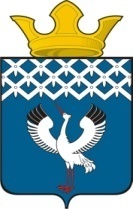 Российская ФедерацияСвердловская областьБайкаловский муниципальный районДума Байкаловского сельского поселения17-е заседание  5-го созываРЕШЕНИЕ05 марта 2024 г.                               с. Байкалово                                              № 91О внесении изменений в решение Думы муниципального образования Байкаловского сельского поселения от 28.11.2019 №156 «Об установлении земельного налога на территории муниципального образованияБайкаловского сельского поселения»  (в редакции решений Думы Байкаловского сельского поселения от 18.10.2021 №248, от 27.10.2022 №8, от 28.092023 №52)В соответствии с Налоговым кодексом Российской Федерации, руководствуясь Уставом Байкаловского сельского поселения, Дума Байкаловского сельского поселения, РЕШИЛА:	1. Внести в решение Думы муниципального образования Байкаловского сельского поселения от 28.1.2019 №156 «Об установлении земельного налога на территории муниципального образования» (в ред. решения Думы Байкаловского сельского поселения от 18.10.2021 №248, от 27.10.2022 №8, от 28.092023 №52) следующие изменения:1.1. Подпункт 3 пункта 7 изложить в следующей редакции:«3) Сумма земельного налога, исчисленная по итогам налогового периода, уплачивается налогоплательщиками - организациями в срок не позднее 28 февраля года, следующего за истекшим налоговым периодом.».1.2. Подпункт 4 пункта 7 изложить в следующей редакции:«4) Налогоплательщики - организации уплачивают авансовые платежи в срок не позднее 28-го числа месяца, следующего за истекшим отчетным периодом.».	2. Настоящее решение вступает в силу со дня его официального опубликования. 	3. Опубликовать настоящее решение в Информационном  вестнике Байкаловского сельского поселения и на официальном сайте Думы Байкаловского сельского поселения в сети «Интернет»  https://байкдума.рф.Председатель Думы Байкаловского сельского поселения Байкаловского муниципального районаСвердловской области	                    			      		   С.В. Кузеванова 05 марта 2024 г.Глава Байкаловского сельского поселения Байкаловского муниципального районаСвердловской области                     	                                                  Д.В. Лыжин05 марта 2024 г.